LEMBAR PENGESAHANJudul	: AUPB Dalam Regulasi Pelayanan Publik Di Indonesia Nama Mahasiswa	: Evi OktaviaNIM	172040100072Disetujui oleh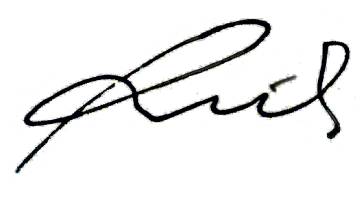 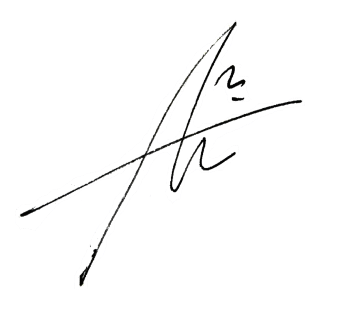 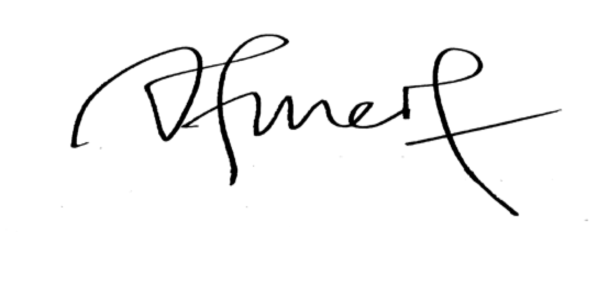 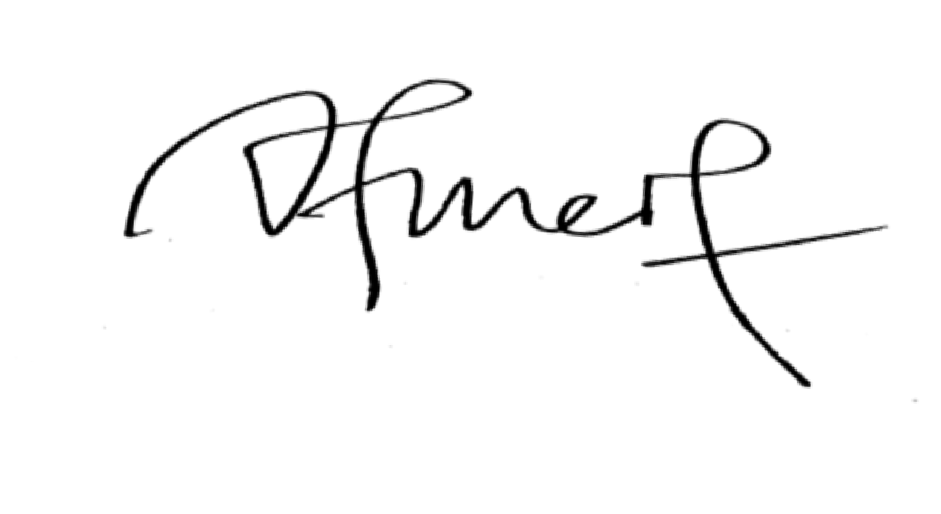 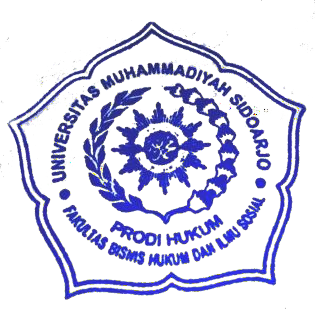 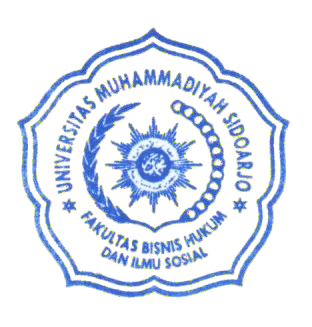 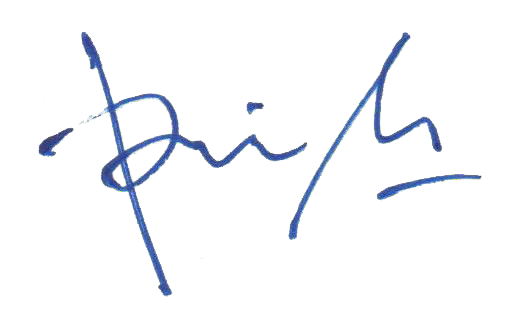 Dosen PembimbingDr. Rifqi Ridlo Phahlevy.,SH.,MH. NIDN. 0718098302Dosen Penguji 1Mochammad Tanzil Multazam, SH.,M.Kn. NIDN. 0715058701Dosen Penguji 2Dr. Noor Fatimah Mediawati, SH.,MH. NIDN. 0008058101Diketahui olehKetua Program StudiDr. Noor Fatimah Mediawati, SH.,MH. NIDN. 0008058101DekanPoppy Febriana, S.Sos., M.MED.KOM NIDN. 0711028001Tanggal Ujian	Tanggal Lulus(Kamis, 11 Januari 2024)	(	)SURAT PERNYATAAN PUBLIKASI ILMIAHYang bertanda tangan dibawah ini, saya:Nama Mahasiswa	: Evi Oktavia NIM		172040100072Program Studi	: Ilmu HukumFakultas	: Bisnis, Hukum dan Ilmu SosialDANDosen Pembimbing	: Rifqi Ridlo Phahlevy NIDN		0718098302Program Studi	: Ilmu HukumFakultas	: Bisnis, Hukum dan Ilmu SosialMENYATAKAN bahwa, karya tulis ilmiah dengan rincian:Judul	: AUPB Dalam Regulasi Pelayanan Publik Di IndonesiaKata Kunci	: Pelayanan Publik, Standar Pelayanan, Asas Umum Pemerintahan Yang BaikTELAH:Disesuaikan dengan petunjuk penulisan di Universitas Muhammadiyah Sidoarjo. Berdasarkan Surat Keputusan Rektor UMSIDA tentang Pedoman Karya Tulis Ilmiah Mahasiswa.Lolos uji cek kesamaan sesuai ketentuan yang berlaku di Universitas Muhammadiyah Sidoarjo.SERTA*:Bertanggung jawab untuk melakukan publikasi karya tulis ilmiah tersebut ke jurnal ilmiah/prosiding sesuai ketentuan Surat Keputusan Rektor UMSIDA tentang Pedoman Karya Tulis Ilmiah. Khususnya Lampiran Huruf B.Menyerahkan tanggung jawab untuk melakukan publikasi karya tulis ilmiah tersebut ke jurnal ilmiah/prosiding sesuai ketentuan Surat Keputusan Rektor UMSIDA tentang Pedoman Karya Tulis Ilmiah khususnya Lampiran Huruf B kepada Bidang Pengembangan Publikasi Ilmiah DRPM UMSIDA.Demikian pernyataan dari saya, untuk dipergunakan sebagaimana mestinya. Terima KasihMenyetujui,	Sidoarjo, 21 Februari 2024Dosen Pembimbing	Mahasiswa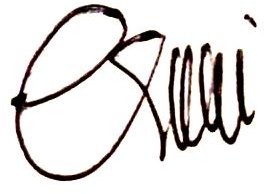 Dr. Rifri Ridlo Phahlevy.,SH.,MH	Evi OktaviaNIDN. 0718098302	172040100072*Centang salah satu.